2016-02-02	Skolråd – mötesprotokoll 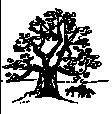 Närvarande:			Frånvarande:Caroline Quistberg		Ann BylundMaria Ericson			Eva-Lena BergensMarianne Boysen		Karen Natvig			Annika BengtssonKarin Modéen	Val av sekreterare
Annika utses till sekreterare
Föregående mötesprotokoll
Genomgång av föregående protokoll, lämnades utan åtgärd. Karin Modéen antas som ledamot i skolrådet.Inkomna frågor från klassernaGällande frågan om bristande belysning vid cykelställen så kommer kommunen byta ut den.Flera frågor har inkommit gällande idrotten under vårterminen. Karen informerar om att idrottshallen vid Uppsävjaskolan kommer öppna till höstterminen efter renoveringen som nu pågår. Då kommer skolan vara där igen som vanligt. Under vårterminen kommer ansvariga lärare ha olika aktiviteter under idrottslektionerna, men skolan ansvarar för att läroplanens kunskapskrav och mål uppfylls. Om föräldrar har specifika frågor om lektionernas upplägg och innehåll uppmanas de att kontakta respektive idrottslärare.Det har senaste tiden varit ofräscht på vissa toaletter  vid några tillfällen i skolan. Personalen är medveten om det och är uppmärksamma på om det händer igen. Det är även denna tid på året svårt att ha rent på golven, då barn ibland springer in med blöta stövlar. Men lärarna pratar med eleverna om vett och etikett gällande toaletterna. Dock poängterar Annika, lokalvårdare, att Nåntunaskolans toaletter är betydligt fräschare än på de flesta skolor.Det har kommit synpunkter på att det på syslöjden varit inställda lektioner när läraren varit sjuk.  (3 tillfällen sedan i augusti )Karen upplyser om att det vid frånvaro av syslöjdslärare är väldigt svårt att få tag i vikarie som har rätt kompetens. Dock är skolan inte orolig för att eleverna får slöjd i tillräcklig utsträckning för att kunna fullfölja målen.Synkpunkter har inkommit om att det är svårt att komma i kontakt med elever och skolan under skoldagen. Karen informerar om att alla aktuella telefonnummer står på skolans hemsida (www.nantunaskolan.uppsala.se). Hon tipsar även om att skicka sms till berörd lärare och be denne ringa upp, det brukar fungera. Annars går det att ringa fritids eller lärarrummen på eftermiddagen, då har personalen inte lektioner utan är lättare att få tag i. Fråga har kommit om hur det blir med julavslutningen kommande år. De senaste två åren har den varit på skolan. Tidigare år har den varit i Danmarks kyrka. Karen säger att det inte är bestämt än hur det blir framöver. Det finns för- och nackdelar med båda alternativen, men en utvärdering av de båda alternativen görs innan nästa julavslutning.Info från KarenSkolvalsperiodSkolvalsperioden är nu över. 51 barn har sökt till förskoleklass på Nåntunaskolan till terminen. Det är många, normalt brukar ca 40 söka. Placeringsarbetet pågår nu centralt i kommunen.StordammenEleverna som går i femman har valt skola inför årskurs 6. Av eleverna på Nåntunaskolan har drygt 20 av 26 sökt till Stordammen. Det är en ökning mot tidigare år.Nåntunaskolans kvällPlanen är att Nåntunaskolans kväll kommer vara den 19 maj. Mer information kommer.Vårterminens start, lov och avslutningSportlov vecka 8
Påsklov vecka 13Lov 6+9 maj
Avslutning 9/6StadgarFörslag på ändringar gicks igenom. Beslut vid dagens möte om att anta de nya stadgarna. För att ändra dem krävs beslut även vid nästa möte.FöräldraenkätSkickas ut under februari.Nästa möte: måndagen den 4/4 kl 18-19.30Sekreterare vid mötet: Annika BengtssonJusteras Caroline Quistberg